City of Pateros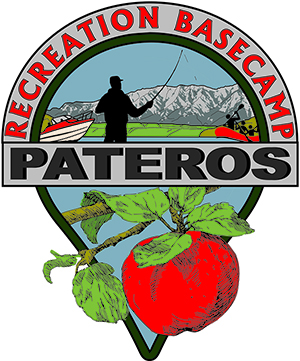 Request to Add Business Information on City WebsitePateros.com (Under the Business > Business Directory)_____I want my business added to the website (Must have current business license)_____I do not want my business added to the websiteInclude info that you would like added or updated:Business type (category):_________________________________________________________________Name of Business: __________________________________________________________________Business Address: __________________________________________________________________URL:_____________________________________Email: _____________________________________Phone: __________________________________Facebook URL: ________________________________Twitter URL: ________________________________Instagram: ________________________________Description of Business (50 words or less) ______________________________________________________________________________________________________________________________________________________________________________________________________________________________________________________________________________________________________________________________________________________________________________________________________________________________________________________________________________________________________________________________We can include a small photo, logo, or business card with proportions of a standard business card. (300x200 .jpg, .png or .pdf ) Return to Jord Wilson at  jwilson@pateros.us Or drop off at City HallRequested by: _______________________________________     Date: __________________________